INSCRIPCIÓN PARA EL XV CONCURSO DE CRUCES DE MAYO.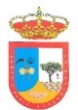 LA GUIJARROSA 2022D./ Dña. _____________________________________________________________,Con D.N.I. _______________ y domicilio en _____________________, nº _________de _________________________________, en representación de:□ personal, □ grupo, □ Asociación. (poner una X donde proceda).Presento la presente inscripción para el concurso de cruces de mayo en La Guijarrosa, HASTA EL DÍA 27 DE ABRIL DE 2022, aceptando el contenido íntegro de las bases reguladoras del mismo. Así mismo, en el caso de estar la cruz en espacio abierto privado (jardín particular) doy mi autorización para que esta pueda ser visitada por los visitantes que lo deseen en el perímetro de ubicación, durante los días de concurso y exposición.La Guijarrosa a ____, de _____________, de 2022Firmado:_________________________SR. PRESIDENTE DEL AYUNTAMIENTO DE LA GUIJARROSANOMBRE DEL GRUPO O COLECTIVO PARTICIPANTE:TELÉFONO DE CONTACTO:LUGAR DE UBICACIÓN DE LA CRUZ: